Транспортные габариты и вид упаковки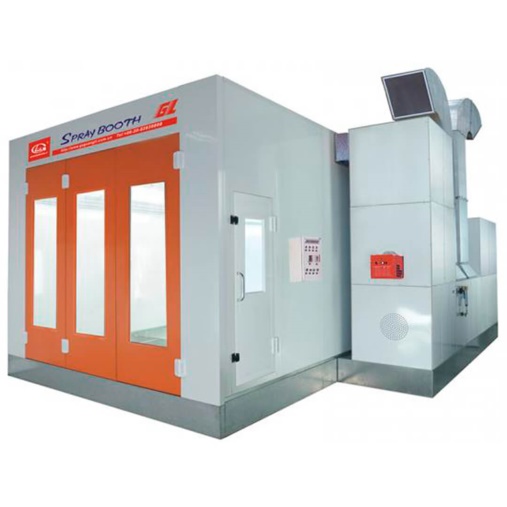 Окрасочно-сушильной камеры GL3Общий вес 3,2 т.Схема размещения в транспорте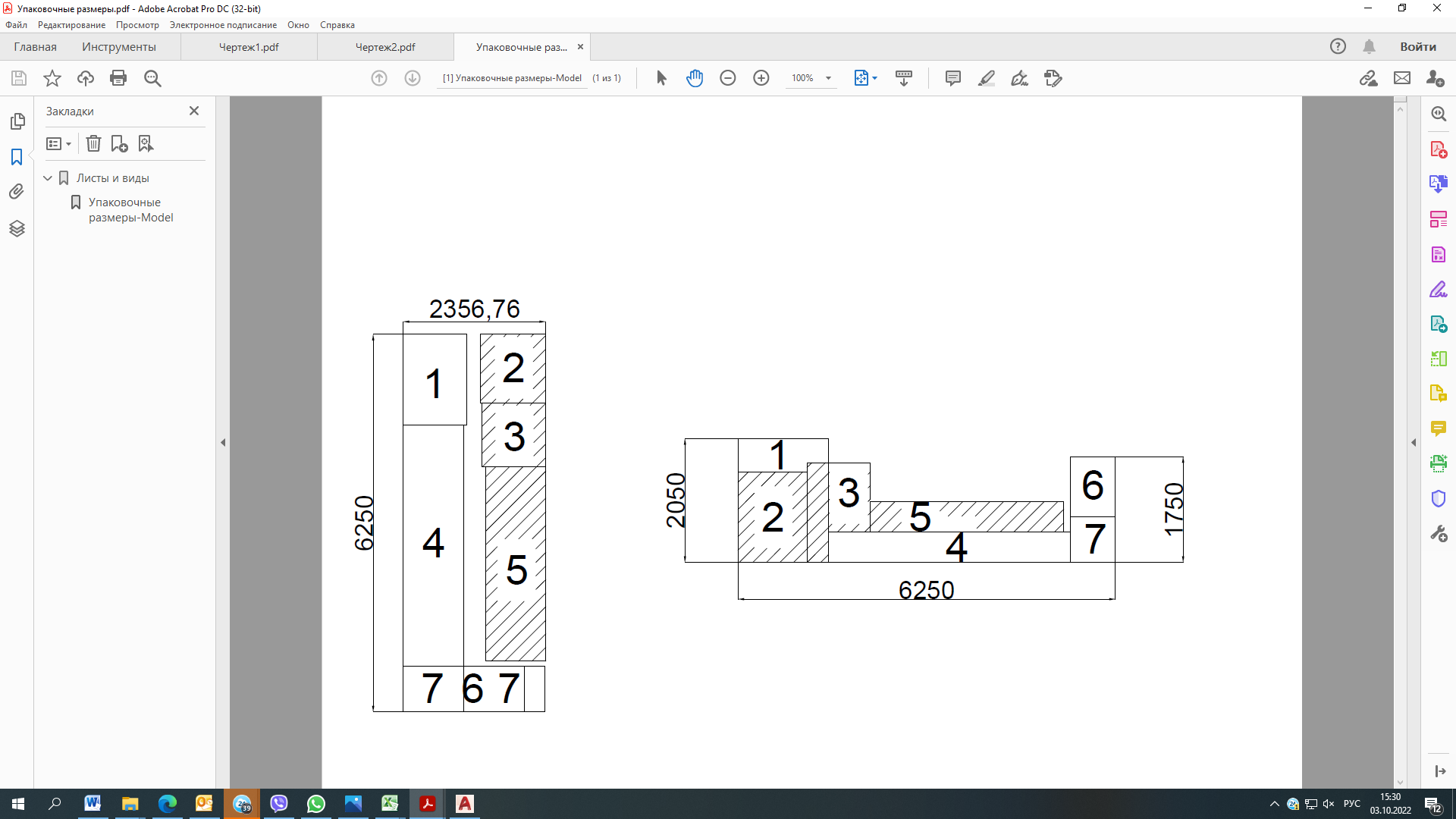 Условия погрузки:	Длина по полу не менее 6300мм.Высота от пола до потолка не менее 2300ммСтропы и строповка в погрузку не входят.№НаименованиеРазмерыОбразец1Короб приточный: упаковка1050*1500*2050мм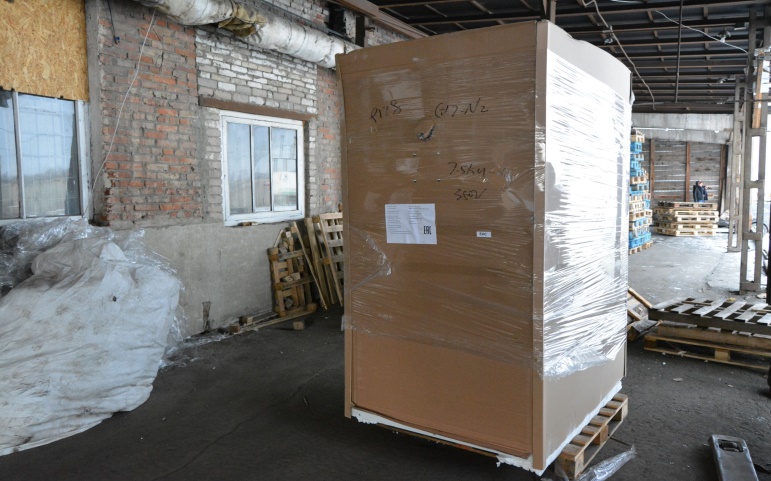 2Короб-надставка на теплогенератора в собранном виде1075*1145*1500мм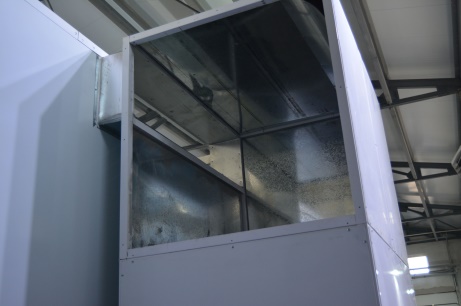 3Вытяжной агрегат с блоком переключения режимов 1075*1055*1620мм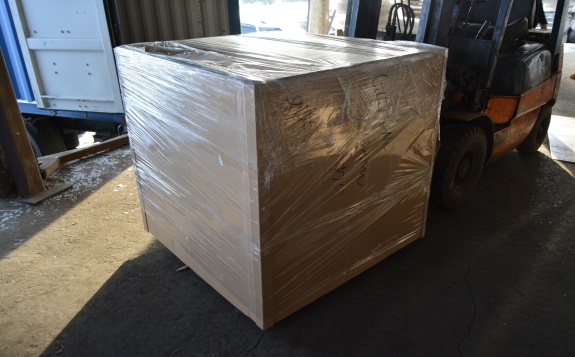 4Крыша, пленум: упаковка4000*1000*500мм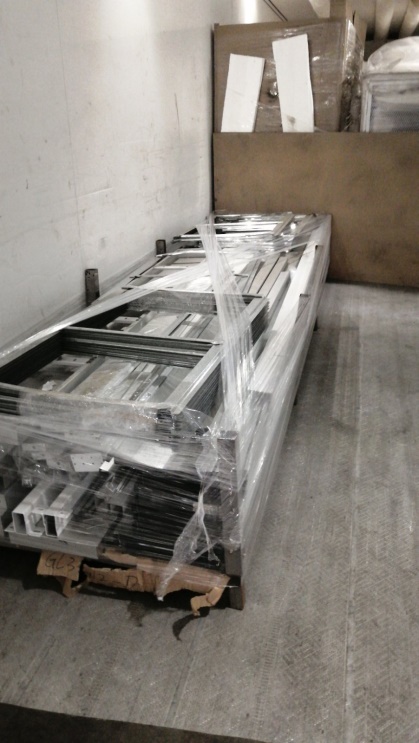 5Панели стеновые: упаковка3200*1000*1000мм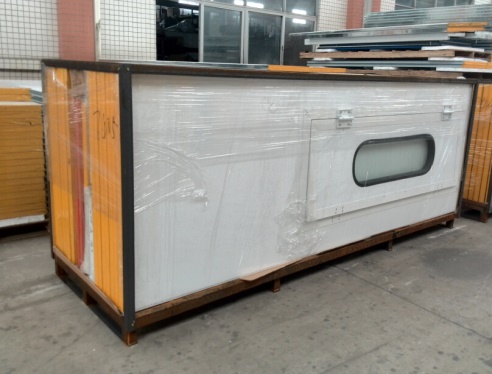 66Основание и трапы: упаковка2350*750*1000мм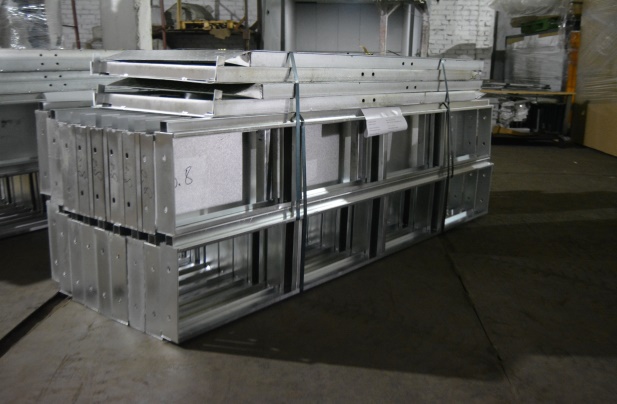 77Решетки напольные: упаковка 2шт.750*1000*750мм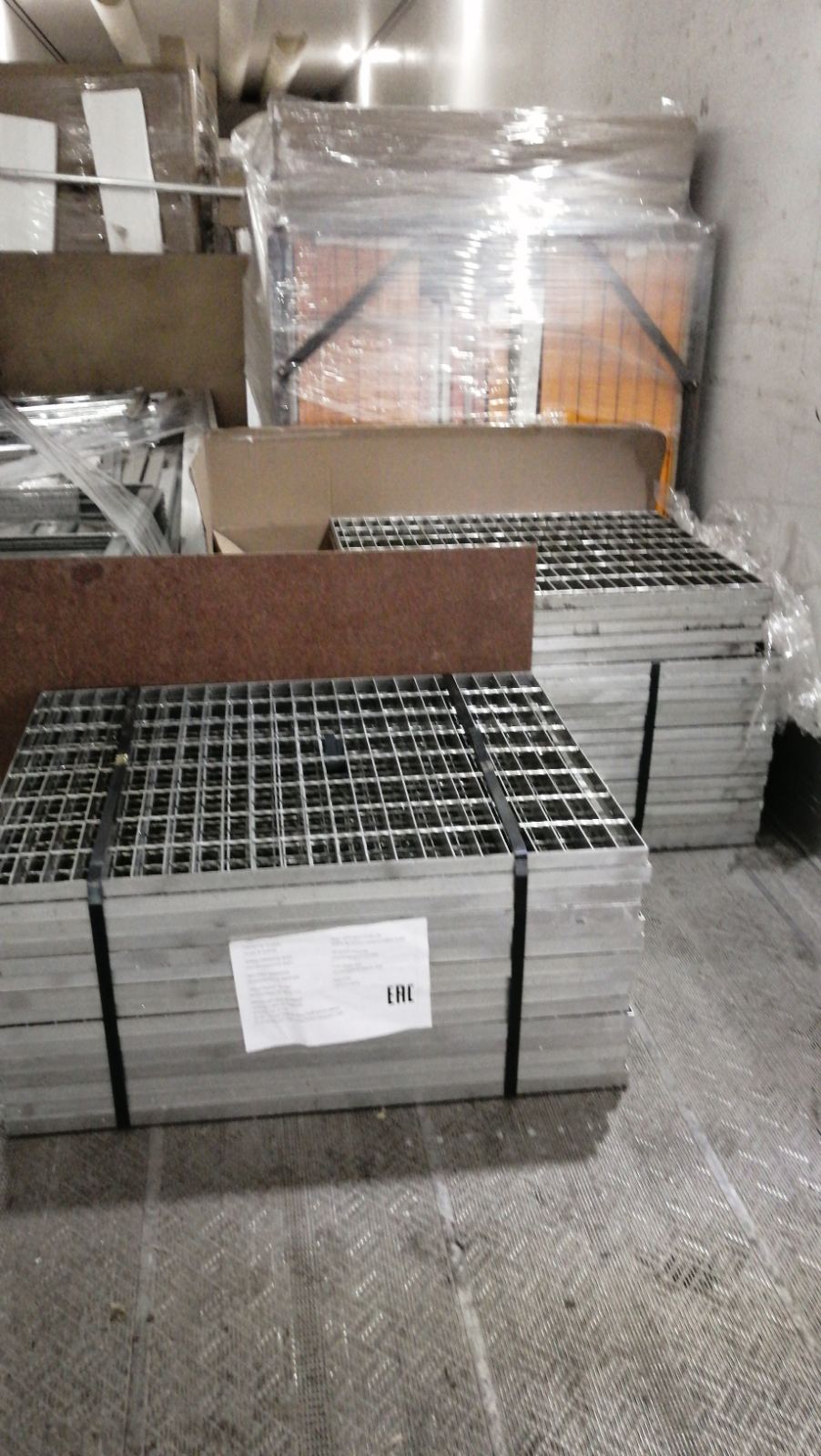 